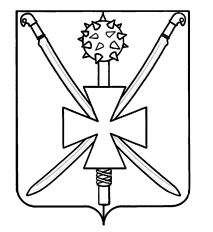 АДМИНИСТРАЦИЯ АТАМАНСКОГО СЕЛЬСКОГО ПОСЕЛЕНИЯПАВЛОВСКОГО РАЙОНА ПОСТАНОВЛЕНИЕот 29.12.2021                                                                                                        № 155ст-ца АтаманскаяО внесении изменений в постановление администрации Атаманского сельского поселения Павловского района от 30 декабря 2020 года № 145 «Об утверждении ведомственной целевой программы «Укрепление материально-технической базы администрации Атаманского сельского поселения Павловского района в 2021 году»          В соответствии со статьей 179.3 Бюджетного Кодекса Российской Федерации, Федеральным законом от 6 июля 2003 года № 131-ФЗ «Об общих принципах организации местного самоуправления Российской Федерации»,      с решением Совета Атаманского сельского поселения Павловского района от 21 декабря 2021 года № 43/121 «О внесении в решение Совета Атаманского сельского поселения Павловского района от 10 декабря 2020 года № 43/121 «О бюджете Атаманского сельского поселения Павловского района на 2021 год»,  п о с т а н о в л я ю:         1. Внести изменения в постановление администрации Атаманского сельского поселения Павловского района от 30 декабря 2020 года № 145 «Об утверждении ведомственной целевой программы «Укрепление материально-технической базы администрации Атаманского сельского поселения Павловского района в 2021 году» (далее – Программа) изложив:         - пункт «объём и источники финансирования Программы» приложения №1 в следующей редакции:          - абзац 4 раздела 3 «Обоснование ресурсного обеспечения Программы» приложения №1 в следующей редакции:2          - приложение № 2 «Мероприятия ведомственной целевой Программы» в следующей редакции:          2. Внести изменения в смету расходов по содержанию служебного автомобиля администрации Атаманского сельского поселения Павловского района в 2021 году (приложение №3).          3. Постановление администрации Атаманского сельского поселения Павловского района от 22 марта 2021 года № 30, от 02 июля 2021 года № 66 «О внесении изменений в постановление администрации Атаманского сельского поселения Павловского района от 30 декабря 2020 года № 145 «Об утверждении ведомственной целевой программы «Укрепление материально-технической базы администрации Атаманского сельского поселения Павловского района в 2021 году» признать утратившим силу.          4. Разместить настоящее постановление на официальном сайте администрации Атаманского сельского поселения Павловского района www.atamanskoesp.ru.3          5. Постановление вступает в силу с момента подписания и распространяется на правоотношения, возникшие с 01 января 2021 года.Глава Атаманского сельского поселения                                            Павловского                                                                                                   Е.А. СахноОбъём и источник финансирования Программы660 000,00 (шестьсот шестьдесят тысяч) рублей – средства бюджета Атаманского сельского поселения Павловского районаВсего на реализацию программных мероприятий из средств местного бюджета предполагается выделить в 2021 году 660 000,00 (шестьсот шестьдесят тысяч) рублей№ п/пМероприятия программыИсточник финансирования2021 год(руб.)12341Содержание служебного автомобиля LADA GRANTA 219170 г/н А632ОО123Бюджет поселения349 745,00349 745,002Рабочая станция в сборе (Монитор Samsungc S24; ИБП Ippon 650; Клавиатура Oklick 1820M; Мышь Logitech B100; Системный блок BoxIT i3 10100/8G/SSD500Gb/H410M/450w/W10/off2019); 2 шт. * 84 840,00Бюджет поселения169 680,00169 680,003Комплектующие к компьютерной технике:- накопитель 2 шт. х 6 100,00 = 12 200,00- память - 1 шт. х 1 685,00; память - 1 шт. х 1 250,00; кабель 1 х 100,00Бюджет поселения15 435,0015 435,004Компьютерная клавиатура Oklick 180M USB чёрный, 4 шт. * 320,00Бюджет поселения1 280,001 280,005Аккумулятор Delta DT 1207 (12V7Ah), 2 шт. * 1 050,00Бюджет поселения2 100.002 100.006ИБП ippon Back Basic 650 Euro. 2 шт. * 3 380,00Бюджет поселения6 760,006 760,007Приобретение канцелярских товаровБюджет поселения26 000,0026 000,008Приобретение и установка входных дверей здания администрацииБюджет поселения89 000,0089 000,00ИТОГО660 000,00660 000,00